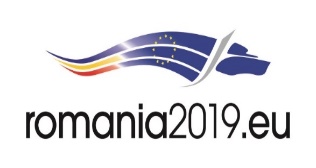 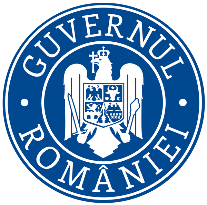 Ministerul MediuluiAgenţia Naţională pentru Protecţia MediuluiD             DECIZIA ETAPEI DE ÎNCADRARE - proiect 01 MARTIE 2019Ca urmare a solicitării de emitere a acordului de mediu adresată de S.C. DIMEX 2000 COMPANY S.R.L., cu sediul în localitatea Rebrișoara, str. Gării, nr. 315, comuna Rebrișoara, județul Bistriţa-Năsăud, înregistrată la Agenţia pentru Protecţia Mediului Bistriţa-Năsăud cu nr. 12.280/03.12.2018, ultima completare cu nr. 2.209/21.02.2019, în baza Hotărârii Guvernului nr. 445/2009 privind evaluarea impactului anumitor proiecte publice şi private asupra mediului, modificată şi completată prin H.G. nr. 17/2012 şi a Ordonanţei de Urgenţă a Guvernului nr. 57/2007 privind regimul ariilor naturale protejate, conservarea habitatelor naturale, a florei şi faunei sălbatice, cu modificările şi completările ulterioare, aprobată cu modificări prin Legea nr. 49/2011, cu modifcările și completările ulterioare,Agenţia pentru Protecţia Mediului Bistriţa-Năsăud decide, ca urmare a consultărilor desfăşurate în cadrul şedinţei Comisiei de Analiză Tehnică din data de 27.02.2019, că proiectul "Amenajare perimetru pentru exploatare andezit – cariera MUREȘENI", propus a fi amplasat în extravilanul localităților Colibița – comuna Bistrița Bîrgăului și  Mureșenii Bîrgăului – comuna Tiha Bîrgăului, județul Bistriţa-Năsăud, se supune evaluării impactului asupra mediului şi se supune evaluării adecvate. Justificarea prezentei decizii:I. Motivele care au stat la baza luării deciziei etapei de încadrare în procedura de evaluare a impactului asupra mediului sunt următoarele: - proiectul propus intră sub incidenţa H.G. nr. 445/2009 privind evaluarea impactului anumitor proiecte publice şi private asupra mediului, fiind încadrat în Anexa 2, la punctul 1, lit. a): "cariere, exploatări miniere de suprafață și de extracție a turbei, altele decât cele prevăzute în anexa nr. 1";- proiectul se va realiza din fonduri proprii;1. Caracteristicileproiectuluia) Mărimea proiectului:- terenul pe care se afla amplasat perimetrul propus pentru exploatare, în suprafaţă de 20.000 m2, din care exploatabil 15.000 m2, este proprietatea privată a S.C. DIMEX-2000 COMPANY S.R.L., fiind poziționat în extravilanul comunelor Tiha Bîrgăului și Bistriţa Bârgăului, respectiv al localităților Mureșenii Bîrgăului și Colibița.Proiectul prevede amenajarea perimetrului de exploatare MUREȘENI, în scopul valorificării resurselor de andezit sub formă de piatră brută, necesare pentru lucrări de infrastructură. Se propune exploatarea agregatelor naturale pentru o perioadă estimată de 5 ani. Resursele de andezit aflate în perimetrul MUREȘENI, solicitate de titular, nu au fost omologate sau înregistrate.Estimarea cantitativă a resurselor s-a făcut prin:     - metoda secţiunilor verticale,      - calculul volumului de rocă cuprinsă pe fiecare treapta, pe baza profilelor topografice întocmite si a planului de situatie, fiind evaluate rezervele aflate deasupra cotei + 1085 m, vatra carierei.  Căile de acces la fronturile de lucru sunt accesibile pentru utilaje si mijloace de transport la toate cotele. Cariera este programată a se exploata în 2 trepte, cu înălțimi de 15-20 m, baza carierei fiind stabilită la cota +1085 m.Coordonatele de delimitare ale perimetrului:Efectul direct al implementării proiectului constă în ocuparea unor suprafete de teren, schimbarea folosinței terenului, modificarea reliefului și a peisajului, modificarea regimului de curgere al apelor meteorice.Pentru cele 2 trepte de exploatare s-a stabilit următorul volum de rezerve:- pentru accesul la perimetru exista doua variante:        - din localitatea Muresenii Birgaului DN17 / E58 pe drumul judetean DJ173D 5,1 km, recent modernizat, 3,4 km pe DJ 173A inspre coada lacului pana la intersectia cu drumul de acces spre Poiana Tomnatecului cca. 1,3 km, drum care se va folosi ca drum de exploatare;        - prin localitatea Bistrita Birgaului 18,5 km pe DJ 173A pana la intersectia cu drumul de acces spre Poiana Tomnatecului, 1,3 km, drum care se va folosi ca drum de exploatare.Resursa calculată este de 458.283 t.	Pierderile de exploatare si transport sunt de cca. 22.915 t.Gradul de recuperare la exploatare este de cca. 95%.Sunt prevăzute următoarele lucrări:    Lucrări de deschidere: deschiderea drumului de acces și lărgirea lui la cota + 1.100 m, prin sectionarea treptei existente (toate lucrarile de deschidere se vor executa în util). Deoarece pe cea mai mare parte a perimetrului Mureșeni există o copertă propriu-zisă destul de subțire, lucrările de decopertare se execută simultan cu cele de amenajare și exploatare. Metoda de exploatare, cu trepte drepte descedente - varianta perforare-puşcare și încărcare mecanizată a materialului dislocat - folosită în cariera MUREȘENI se aplică pentru zăcăminte sub formă de depozite sau blocuri amplasate în general în flanc de deal, cu coperta subţire.Întreaga cantitate de steril rezultată va fi utilizată în lucrările de refacere a mediului. Lucrările de împărțire a treptei se va face prin lucrările de exploatare propriu zise la cota +1100 m, prin dislocarea solului steril sau a rocii, după caz, prin buldozare sau lucrări de forare – pușcare cu încărcarea materialului steril sau util în mijlocul de transport şi evacuare la haldă sau la instalaţia de prelucrare.     Lucrări de taluzare a fronturilor: pentru menţinerea unui unghi de taluz de maxim 700 frontul va fi copturit şi taluzat ori de câte ori va fi nevoie.    Lucrări de creare şi lărgire a bermelor sunt strict necesare pentru menţinerea parametrilor bermelor de lucru (lăţimea bermei se va stabili în funcţie de: raza de acţiune a utilajului de încărcare, gabaritul longitudinal al mijlocului de transport, lăţimea drumului de acces, la care se va adăuga o zonă de asigurare de minimum 3 m).Crearea şi lărgirea bermelor se vor face prin lucrările de exploatare propriuzise la cota +1100 m, prin dislocarea solului steril sau a rocii, după caz, prin buldozare sau lucrări de forare – pușcare cu încărcarea materialului steril sau util în mijlocul de transport şi evacuare la haldă sau la instalaţia de prelucrare.Elemente geometrice ale treptelor:    unghi de taluz uniform;     înălţimea ............................................................................................................................  30-35 m;    berma de lucru în cazul încărcării cu excavatoare …………………………….......  min. 10 m lăţime;    berma de siguranţă ......................................................................................................... 8 m lăţime;    unghiul general de exploatare ……………………………………………………………………….  550;Lucrările de exploatare corespund în primul an de permis cu lucrările de deschidere.Tehnologia de derocare Tehnologia de derocare cu explozivi în găuri de sondă, ca proces complex, comportă în general următoarele faze:     - executarea găurilor de sondă;     - încărcarea găurilor de sondă cu material exploziv, burarea şi explodarea încărcăturilor;     - rănguirea taluzelor de bucăţile de rocă rămase atârnate în echilibrul instabil în urma operaţiei de împuşcare şi îndepărtarea deşeurilor de pe bermă, în scopul începerii unui nou ciclu de operaţii;     - spargerea la dimensiunile necesare a blocurilor supragabaritice rezultate din explozie;     - încărcarea materialului selectat, în mijloace de transport în vederea degajării frontului de lucru şi transportarea la staţia de prelucrare, depozite şi haldă;     - amenajarea (când este cazul) a bermei de lucru, prin detaşarea pintenilor şi pragurilor.Cariera nu are haldă definitivă de steril.Pentru activitatea desfasurata in perimetrul de exploatare propus DIMEX-2000 COMPANY SRL va utilajele specifice:excavator, încărcător frontal,autobasculante pentru transportul materialului derocat / exploatat;Sunt prevăzute urmatoarele lucrări: 	Amenajare drum de acces la perimetru, pe lungimea de 1,3 km 	Deschiderea celor 2 trepte de exploatare se va realiza din drumul de acces la perimetru printr-un drum tehnologic de acces la treptele carierei şi semitranşee de deschidere la nivelul fiecărei trepte. Lungimea drumului de acces la treapta +1100 m va fi de 82 m, cu o pantă maximă de 9-12%. La nivelul cotei +1085 m se va amenaja o platformă de descărcare şi manevră a autobasculantelor care transportă materialul exploatat din carieră. Drumurile tehnologice de acces din perimetru vor avea și rol de platforme de lucru, urmând ca exploatarea să se facă prin metoda treptelor drepte de carieră, în evoluție descendentă.Toate lucrările de deschidere și pregătire vor fi executate în util. Executarea şi amenajarea drumurilor de acces din incinta perimetrului se vor face în funcție de necesități, pe faze de execuție. Lucrările periodice de reprofilare - nivelare, compactare - după caz, se vor executa ori de cate ori va fi necesar.Statistic nu s-au manifestat în zonă alunecări de teren sau alte fenomene asemănătoare, deși există exploatare de agregate în Muntele Capu Pietricelei încă din anii 1974-1975. Stabilitatea terenului, a taluzelor și a versanților este foarte bună.Exploatarea agregatelor de cariera poate genera un impact potențial semnificativ asupra factorilor de mediu, datorită modificării geometriei zonei, stabilității zonei, eliminarea unei cantități din rezerva de agregate, a emisiilor generate în perioada de funcționare, zgomot și vibrații, etc.   b) Cumularea cu alte proiecte: proiectul are efect cumulativ cu alte proiecte/activități existente în zonă, iar efectul cumulat poate fi semnificativ;c) Utilizarea resurselor naturale: - nu se vor asigura utilități la realizarea proiectului;  - deşeurile menajere vor fi transportate şi depozitate prin relaţie contractuală cu operatorul de salubritate.      Dintre resursele naturale se utilizează piatră spartă, nisip, pietriș, combustibil lichid în cantități limitate, în faza de construcție;d) Producţia de deşeuri: • tipurile și cantitățile de deșeuri de orice natură rezultate;  	- sterilul rezultat din pierderile de exploatare – cca. 22.915 m3; 	- deșeuri menajere, în cantități minime (punctul de lucru este deservit de un număr redus de personal)• modul de gospodarire a deșeurilor:	- sterilul rezultat din pierderile de exploatare se va utiliza în totalitate la lucrările de refacere a mediului; 	- deșeurile menajere generate sunt colectate prin sistemul local de colectare a deșeurilor;  • deșeuri periculoase: în etapa de amenajare și funcționare nu vor rezulta deşeuri periculoase, altele decât carburanţii sau lubrifianţii conţinuţi în rezervoarele utilajelor implicate în transportul materialelor necesare.Toate categoriile de deșeuri generate vor fi colectate selectiv, depozitate temporar pe amplasament și valorificate/eliminate prin relație contractuală cu societăți specializate. e) Emisiile poluante, inclusiv zgomotul şi alte surse de disconfort: În perioada de realizare a proiectului: Surse de poluanţi pentru aer:      - utilajele care se vor folosi în executarea lucrărilor (excavator, mijloace de transport);      - anumite lucrări specifice ce se vor executa şi care implică emisii de praf (săpături, manipularea materialelor de construcţii, etc.);Poluanţi posibil a fi generaţi:      - pulberi din traficul auto, praful de la manipularea materialelor; Surse de poluanţi pentru sol:      - poluanţi direcţi, reprezentaţi în special de pierderile de carburanţi şi lubrefianţi care pot să apară în timpul lucrărilor de construire din cauza funcţionării defectuoase a utilajelor,      - pulberi sedimentabile rezultate din procesele de încărcare şi transport,      - substanţe poluante provenite din eventuale depozitări necorespunzătoare a deşeurilor sau a diverselor materiale de construcţie (exemplu oxizi de fier, acizi de baterie etc.),      - poluanţi rezultaţi în urma unor deversări accidentale la nivelul zonelor de lucru sau căilor de acces (cu predilecţie produse petroliere). Surse de poluanţi pentru apă:      - substanţe poluante provenite din eventuale depozitări necorespunzătoare a deşeurilor sau a diverselor materiale de construcţie (exemplu oxizi de fier, acizi de baterie etc.),      - poluanţi rezultaţi în urma unor deversări accidentale la nivelul zonelor de lucru sau căilor de acces (cu predilecţie produse petroliere).Toate emisiile/imisiile din surse de poluare nedirijate afectează zona punctual, reversibil și numai pe durata de realizare a lucrărilor. În timpul funcționării:      - calitatea apelor de suprafață și subterane este garantată prin utilizarea materialelor și tehnologiilor moderne, fiabile.      - emisii și zgomot generate de mijloacele de transport.f) Riscul de accident, ţinându-se seama în special de substanţele şi tehnologiile utilizate: La implementarea proiectului se utilizează substanţe periculoase sau tehnologii care pot să inducă risc de accidente – pentru derocarea materialului brut din carieră se folosesc explozibili.2. Localizarea proiectului 2.1. utilizarea existentă a terenului: conform certificatului de urbanism nr. 28 / 18.12.2018, emis de Consiliul Judetean Bistrita-Nasaud, pentru terenul cu nr. CF 28536:     a) regimul juridic:- folosinta actuala a terenului: este incadrat la categoria fânate naturale;- destinația actuala: conform PUG și RLU al comunelor Bistrita Bîrgăului și Tiha Bîrgăului, terenul este în extravilan, fiind utilizat ca fâneață, având ca vecinătăți fond forestier administrat de :     - O. S. Tiha Bîrgăului – U.P. I Tihuta, u.a. 147 PP;     - O. S. Bistrița Bîrgăului – U.P. I Piatra Mare, u.a. 145 A,și proprietati private in afara fondului forestier (fanate);- nu exista alte prevederi rezultate din hotărâri ale Consiliilor Locale din cele 2 comune sau ale Consiliului Județean Bistrița-Năsăud cu privire la zona unde se afla terenul propus pentru implementarea proiectului;     b) regimul tehnic:- asupra terenului nu este instituit un regim urbanistic special;- lucrările țintă care se vor executa prin implementarea proiectului constau strict în exploatarea de agregate (piatră pentru constucții – andezit);2.2. relativa abundenţă a resurselor naturale din zonă, calitatea şi capacitatea de regenerativă a acestora: zona de implementare a proiectului este extravilanul comunelor Tiha Bîrgăului și Bistriţa Bârgăului, respectiv al localităților Mureșenii Bîrgăului și Colibița, fiind amplasat în vecinătatea fondului forestier aparținând celor 2 comune și proprietari privați. Zona este bogată în rezerve minerale;2.3. capacitatea de absorbţie a mediului, cu atenție deosebită pentru:   a) zonele umede: proiectul nu este amplasat în zone umede;   b) zonele costiere: proiectul nu este amplasat în zone costiere;   c) zonele montane și cele împădurite: regiunea din care face parte  perimetrul de exploatare MUREȘENI se încadrează din punct de vedere geologic în zona vulcanitelor neogene şi cuaternare din munţii Călimani şi a flişului transcarpatic din zona munţilor Bârgău. În această regiune apar predominant formaţiuni sedimentare şi eruptive.Relieful este modelat de evoluţia geografică în timp a regiunii. Astfel, peste un fundament cristalin cutat şi compartimentat în blocuri, s-a depus o stivă de depozite sedimentare paleogene, iar manifestările vulcanice sau intruzive au dus la punerea în loc a unor corpuri subvulcanice care au dislocat şi  cutat depozitele sedimentare, în urma eroziunii diferenţiate apărând la suprafaţă sub forme caracteristice de măguri.    d) parcurile și rezervațiile naturale: se va avea în vedere menținerea stării de conservare favorabilă elementelor de interes conservativ pe teritoriul următoarelor arii naturale protejate de interes național, declarate prin Legea nr. 5/2000 privind aprobarea Planului de amenajare a teritoriului național ÷ Secțiunea III÷zone protejate: 2.201 Piastra Corbului, 2.220 Râpa Verde, 2.221 Comarnic, 2.212 Piatra Cușmei, 2.214 Valea Repredea, 2.215 Tăul Zânelor, 2.217 Locul fosilifer Râpa Mare, 2.218 Cheile Bistriței Ardelene, 2.224 Stâncile Tătarului – incluse în situl Cușma, cu care se suprapune amplasamentul proiectului. Amplasamnetul nu atinge nici una dintre ariile naturale menționate mai sus;   e) ariile clasificate sau zonele protejate prin legislația în vigoare (zone de protecție a faunei piscicole, bazine piscicole naturale, bazine piscicole amenajate, etc.): nu este cazul;   f)  zonele de protecție specială, mai ales cele desemnate prin Ordonanţa de urgenţă a Guvernului nr. 57/2007 privind regimul ariilor naturale protejate, conservarea habitatelor naturale, a florei şi faunei sălbatice, aprobată prin legean rn. 49/201, cu modificările şi completările ulterioare, zonele prevăzute prin Legea nr. 5/2000 privind aprobarea Planului de amenajare a teritoriului naţional - Secţiunea a III-a - zone protejate, zonele de protecţie instituite conform prevederilor Legii apelor nr. 107/1996, cu modificările şi completările ulterioare, şi Hotărârea Guvernului nr. 930/2005 pentru aprobarea Normelor speciale privind caracterul şi mărimea zonelor de protecţie sanitară şi hidrogeologică:  amplasamentul proiectului se suprapune integral cu situl Natura 2000 ROSCI0051 Cușma;   g)  ariile în care standardele de calitate ale mediului stabilite de legislaţie, au fost deja depăşite: nu este cazul;   h) ariile dens populate: proiectul propus este în extravilanul localităților;   i) peisajele cu semnificație istorică, culturală și arheologică: nu este cazul în zona amplasamentului;3. Caracteristicile impactului potenţial:   a) extinderea impactului: aria geografică şi numărul persoanelor afectate – proiectul poate induce un impact potențial semnificativ, amplasamentul proiectului este în extravilan, iar persoanele direct afectate sunt locuitorii, pentru pentru perioada de realizare a proiectului și în etapa de funcționare a obiectivului;      b) natura transfrontieră a impactului: nu este cazul;   c) mărimea şi complexitatea impactului: impact major, punctual și reversibil, pe durata de realizare a lucrărilor și pentru perioada de funcționare;   d) probabilitatea impactului: nu se poate stabili în această etapă;   e) durata, frecvenţa şi reversibilitatea impactului: pentru stabilirea impactului proiectului propus asupra factorilor de mediu este necesară evaluarea impactului asupra mediului.Proiectul a parcurs etapa de evaluare iniţială și etapa de încadrare, din analiza listei de control pentru etapa de încadrare, finalizată în şedinţa Comisiei de Analiză Tehnică, rezultă un impact semnificativ asupra mediului al proiectului propus.Anunţul public privind depunerea solicitării de emitere a acordului de mediu a fost mediatizat prin afişare la sediul titularului, la sediul Primăriilor comunelor Tiha Bîrgăului și Bistrița Bîrgpului, prin publicare în presa locală şi afişare pe site-ul şi la sediul A.P.M. Bistriţa-Năsăud.  Nu s-au înregistrat observaţii/contestaţii/comentarii din partea publicului interesat până la această etapă de procedură.II. Motivele care au stat la baza luării deciziei etapei de încadrare în procedura de evaluare adecvată sunt următoarele:    a) proiectul propus intră sub incidenţa art. 28 din O.U.G. nr. 57/2007 privind regimul ariilor naturale protejate, conservarea habitatelor naturale, a florei şi faunei sălbatice, completată cu modificări prin Legea 49/2011, cu modificările și completările ulterioare ÷ amplasament integral în situl Natura 2000 ROSCI 0051 Cușma.   b) având în vedere suprapunerea cu situl Natura 2000 ROSCI Cușma, conform analizei documentației și a completărilor depuse, integritatea sitului poate fi afectată prin implementarea proiectului:- emisii, zgomot și vibrații, intensificarea traficului, manipularea, transportul şi stocarea agregatelor/sterilului, ar putea afecta activitatea populațiilor speciilor protejate din arealele învecinate, în special a carnivorelor mari, având în vedere inclusiv mobilitatea acestora și faptul că proiectul este amplasat la liziera pădurii; - modificări de topografie și modificarea temporară a utilizării terenului;- în zonă, la distanță de cca. 350 m, se desfășoară activitate de prelucrare și exploatare agregate pe o suprafață mare de teren; datele prezentate, referitoare la posibilul impact cumulativ al proiectului cu perimetrul de exploatare existent în zonă, sunt sumare; - intensificarea zgomotului/vibrațiilor în zonă şi a emisiilor de pulberi/praf ar putea avea impact prin cumularea activităţii din cele 2 amplasmente, ținând cont de toate operațiunile generatoare de zgomot și vibrații (realizarea găurilor de mină și de sondă, operațiile de împușcare, rănguirea, spargerea blocurilor supragabaritice, transportul materialelor, nivelări și compactări ale terenului la refacerea amplasamentului ș.a.); - se va intensifica traficul  pe drumurile de acces spre perimetrele de exploatare, în prezent pe aceste dumuri traficul fiind redus;- este necesară o analiză a posibilului impact în special asupra carnivorelor mari, impact pe care implementarea proiectului l-ar putea avea prin efectul de perturbare, fragmentare sau de barieră, ținând cont inclusiv de cumularea cu activitatea carierei existente în zonă;- este necesară o analiză mai aprofundată a modului de dipersie a poluanţilor rezultaţi în urma exploatării, posibila afectare a vegetației forestiere din vecinătate prin depunere de pulberi; conform hărților de distribuție anexă la Planul de management al sitului Natura 2000 ROSCI0051 Cușma și a celor 9 arii naturale protejate de interes național incluse în sit, aprobat prin Ordinul nr. 1026/2016, în zona de implementare a proiectului este prezent habitatul forestier 9110 păduri de fag de tip Luzulo-Fagetum.- proiectul prevede și reabilitarea drumului de acces la perimetru, pe o lungime de cca. 1,3 km, inclusiv prin uniformizarea lățimii, ceea ce presupune afectarea/ocuparea unor suprafețe adiacente drumului existent; de asemenea, este prevăzută amenajarea șanțurilor marginale din pământ pe toată lungimea drumului, iar speciile de amfibieni se reproduc îndeosebi în habitate acvatice formate în șanțurile de pe marginea drumului sau în făgașele aflate în special pe drumurile de pământ.Prezenta decizie poate fi contestată în conformitate cu prevederile Hotărârii Guvernului nr. 445/2009 şi ale Legii contenciosului administrativ nr. 554/2004, cu modificările şi completările ulterioare.       DIRECTOR EXECUTIV,		      		                 biolog-chimist Sever Ioan ROMAN                    	      	
   ŞEF SERVICIU 						          ŞEF SERVICIU  AVIZE, ACORDURI, AUTORIZAŢII,			     CALITATEA FACTORILOR DE MEDIU               ing. Marinela Suciu  					                        biolog Oana Ștețco                ÎNTOCMIT, 						               ÎNTOCMIT,          ing. Georgeta Cosma                                                                 geograf Nicoleta ȘomfeleanAGENŢIA PENTRU PROTECŢIA MEDIULUI BISTRIȚA - NĂSĂUD Punct de referințăXY1631823494562263181049459936316794946534631528494699563151349464666315784946347631735494577TreaptaSuprafata profil- m2 - Suprafata profil- m2 - Suprafata profil- m2 - Suprafatamedie- m2 -Lungime    front    - m -Volum derezerve- m3 -Cantitate rezervetone1100034470535022076.927204.625108031834123529832095.360253.658TOTAL172.287458.283